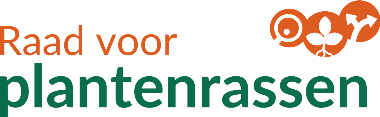 P R O X YFor applications for plant breeders’ right or for the entry of a variety in the Netherlands Register of Varieties (Regulations of the Board  for Plant Varieties).The undersigned:	………Electing domicile for this matter at the address of the authorised agent to be named hereinafter, declares that he authorises: 			……….To submit for and on behalf of him an application to the Board for Plant Varieties in Roelofarendsveen for plant breeders’ right or for the entry in the Netherlands Register of Varieties of the variety belonging to the Species			: Provisional designation	: To prepare, sign and submit the documents necessary for that purpose, the foregoing to include the proposal of a denomination for the variety and the deed referred to Article 21, para. 3, of the Seeds and Planting Materials Act, to appear, on being duly summoned, before the Board for Plant Varieties, to make all such payments as can, in virtue of the Seeds and Planting Materials Act and the implementers regulations based thereon, be required of the undersigned, to accept from the Board for Plant Varieties all documents intended for him, in short to do everything that the undersigned himself would have been able, competent or obliged to do, with full power of substitution; and declares further that, the Plant Breeders’ Right having been granted or the entry having been made, he elects domicile  for payments of annual fees at the address of the forenamed authorised agent, as long as no change of domicile has been notified to the Board for Plant Varieties.Place and date:                              Signature(s):I agree to the processing of personal data in accordance with the privacy statement. We only use your data for this purpose, do not share it with others and delete it annually.PS  1. The particulars given on this proxy must corresponding exactly with those on the application form2. Where the obligation is given or assumed by a legal entity, the name of that legal entity and of       the individual representing the legal entity shall be stated